Projectplan Maatregelen voor Soorten van hetLeefgebied Agrarisch Landschap (LAL)Amfibieën en reptielen (of eigen titel)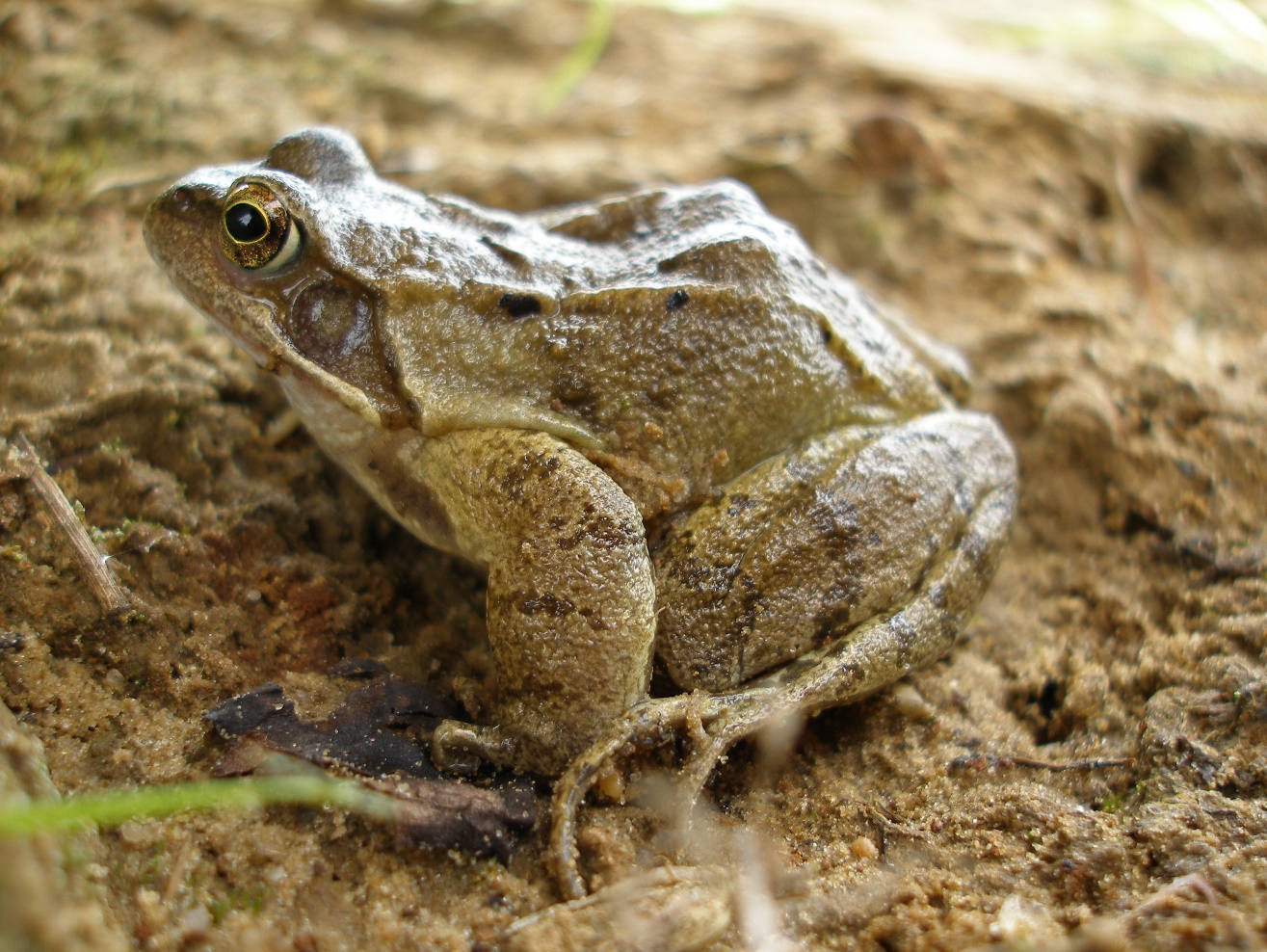 Naam organisatie:Datum:Inhoudsopgave 1.	Inleiding	32.	Projectgegevens	32.1.	Locatie-omschrijving	43.	Maatregelen	44.	Monitoring	55.	Communicatie	56.	Organisatie	66.1 Gegevens organisatie projectaanvrager	66.2 Gegevens contactpersoon bij organisatie	66.3 Overige partijen*	66.4 Cofinanciering*	67.	Begroting	7Klik, als het projectplan helemaal af is, met je rechtermuisknop op de inhoudsopgave hierboven en kies “Veld bijwerken” om de gegevens bij te werken. Daarna deze tekst verwijderen.InleidingPoelen zijn voor kikkers, padden en salamanders van levensbelang omdat ze deze nodig hebben voor hun voortplanting. Door het aanleggen en onderhouden van poelen kan een gebied geschikt gemaakt worden of blijven voor deze amfibieënsoorten. Wanneer een poel niet onderhouden wordt, is de kans aanwezig dat de poel dichtgroeit met vegetatie, gaat verlanden of er een te grote vissenpopulatie ontstaat en daardoor ongeschikt raakt. Naast voortplantingswateren hebben ze ook geschikt landbiotoop nodig. Hierbij is het belangrijk dat er voldoende soortenrijke vegetatie aanwezig is zodat er altijd genoeg insecten (voedsel) zijn. Ook hebben ze voldoende schuilmogelijkheden nodig in de vorm van hagen, houtwallen, bosjes, takkenrillen, etc. Kortom: voldoende maatregelen die genomen kunnen worden om amfibieën een handje te helpen. Voorwaarden: Voor het aanvragen van een LAL-subsidie gelden algemene voorwaarden. Deze zijn te vinden via https://www.brabantslandschap.nl/vrijwilliger/ik-ben-vrijwilliger/leefgebied-agrarisch-landschap/ Locatiegegevens We willen graag weten wie jullie zijn en wat de reden is dat jullie actie willen ondernemen voor deze soorten. Vul onderstaande tabel in Locatie-omschrijvingGeef aan wat het uiteindelijke doel is van het project. Wat wil je concreet bereiken en waarom is deze locatie geschikt? Beantwoord de volgende vragen Voor welke soort wil je maatregelen treffen:Is de soort momenteel aanwezig op de projectlocatie: ☐ Ja ☐ NeeZo ja, hoeveel individuen zijn er bij de laatste telling waargenomen:Geef aan waarom maatregelen noodzakelijk zijn voor het behoud van de soort op de projectlocatie: Indien de soort nog niet aanwezig is op de projectlocatie, vul dan hier de locatiegegevens van de dichtstbijzijnde bronpopulatie aan: Onderbouw waarom de projectlocatie een potentieel geschikt gebied is voor de soort (alleen wanneer soort nog niet aanwezig is): MaatregelenEr kunnen diverse maatregelen getroffen worden voor uilen en erfvogels. Geef hieronder aan welke maatregelen en hoeveel je in totaal binnen dit project verwacht te gaan uitvoeren. Vink hieronder de maatregelen aan voor het project: 2Op de website van Brabants Landschap is een voorbeeldenlijst te vinden van plantensoorten per type beplantingMonitoringBelangrijk aan een project is om te weten of het effect heeft gehad. Daarom is monitoring essentieel, want meten is weten. Het uitvoeren van monitoring tot 5 jaar na uitvoering van het project en het jaarlijks opsturen van deze gegevens naar Brabants Landschap is een verplicht onderdeel. Graag hieronder invullen hoe de monitoring zal plaatsvinden. Vink hieronder aan welke methode gebruikt wordt voor monitoring:  Uilenmonitor Boerenlandvogelmonitor Waarneming.nl Handmatig  Overig, namelijk: …… Vul hieronder in wat en hoe je het gaat monitoren: Gedurende welke periode wordt de monitoring uitgevoerd: Aantal keren dat er gemonitord wordt in deze periode:CommunicatieCommuniceren over het project is een verplicht onderdeel. Het is de bedoeling dat een project aandacht krijgt. Dat omwonenden/agrariërs of plaatselijke (natuur)verenigingen ervan weten en passanten/recreanten zien wat er is gebeurd. Hoe zorg je ervoor dat het project bekendheid krijgt? Ga je een persbericht plaatsen, organiseer je een officiële opening of een excursie? Haal je Omroep Brabant of een andere omroep erbij? Het is de bedoeling dat de financiers van het project genoemd of getoond worden in naam of met logo.Vink hieronder aan via welk medium je over het project gaat communiceren: Krant of ander (lokaal) blaadje (Lokale) omroep Officiële opening Organiseren van een excursie Sociale Media (Facebook, instagram, twitter, etc.). Toelichting: OrganisatieGeef hier aan welke organisaties betrokken zijn in het projecten. Vul in ieder geval de gegevens in van de projectaanvrager en de contactpersoon in bij 6.1 en 6.2. Als er eventueel andere partijen bij betrokken zijn kun je invullen bij 6.3, zoals bijvoorbeeld de uitvoerder van het project of een samenwerkingspartner. Indien cofinanciering van toepassing is kan dit worden ingevuld bij 6.4. Cofinanciering hoeft niet altijd te gaan om een financiële bijdrage. Dit kan ook gaan om bijdragen in natura, zoals manuren of aanleveren van materialen. 6.1 Gegevens organisatie projectaanvrager6.2 Gegevens contactpersoon bij organisatie6.3 Overige partijen* (uitvoerende partij/aannemers/samenwerking)6.4 Cofinanciering* (bijv. gemeenten, vereniging, bedrijf, crowdfunding)*Indien van toepassingBegrotingGeef hier aan welke kosten je gaat maken voor het project. Specificeer dit duidelijk per onderdeel. En wie betaalt wat? Zijn er nog andere financiers, zoals gemeente, werkgroep, crowdfunding? Vul onderstaande tabel zo volledig mogelijk in.7.1 Financiële gegevens Vul hieronder de financiële gegevens in waarop het bedrag gestort mag worden. Let op, het gaat om de bankrekeninggegevens van de vrijwilligersgroep/vereniging/organisatie. Dus geen privé rekeningnummer. Vul onderstaande tabel zo volledig mogelijk in.Naam locatie:Eigenaar locatie: Straat en huisnummer: Postcode:Gemeente:Bij gebrek aan adresgegevens graag hieronder de coördinaten opgeven van de projectlocatie of lever een kaartje aanBij gebrek aan adresgegevens graag hieronder de coördinaten opgeven van de projectlocatie of lever een kaartje aanX-coördinaten Y-coördinaten  Rugstreeppad Knoflookpad Levendbarende hagedis Boomkikker Heikikker  Poelkikker Kamsalamander Vinpootsalamander Alpenwatersalamander Anders, namelijk…   Anders, namelijk…   Anders, namelijk…  MaatregelAantalEenheid☐ Aanleggen poel Stuks☐ Kleinschalig onderhoud en herstel poelenStuks  Creëren blad en takkenhopen/-rillenStuks (Stapel)muur Stuks (Braam)struweelhaag2m Inzaaien kruidenrijke flora2m2 Aanplant houtsingel2m Inrichting (natuurlijke) oevers m Anders, namelijk..  Enkel soort(en) tabel 2.2 Alle waargenomen amfibieën Overige soorten, namelijk.. Aantal zicht waarnemingen                     Geluidtellingen              Anders, namelijk…Vrijwilligersgroep of organisatie/vereniging:Straatnaam en huisnummer:Postcode en plaats:Telefoonnummer:E-mailadres:Website: Contactpersoon/coördinator project: Straatnaam en huisnummer:Postcode en plaats:Telefoonnummer:E-mailadres:Partij/naam: FunctieBijdragen van derden door: MateriaalkostenMateriaalkostenAantalAantalPrijs/stukPrijs/stuk Totaal bedrag€€€€UitvoeringskostenUitvoeringskostenUitvoeringskostenUitvoeringskostenUitvoeringskostenUitvoeringskostenUitvoeringskosten€€€€Totaal begrote kosten project Totaal begrote kosten project Totaal begrote kosten project Totaal begrote kosten project Totaal begrote kosten project Totaal begrote kosten project €Cofinanciering door derden Cofinanciering door derden Cofinanciering door derden Cofinanciering door derden Cofinanciering door derden Cofinanciering door derden €€€Gevraagde bijlage Brabants Landschap Gevraagde bijlage Brabants Landschap Gevraagde bijlage Brabants Landschap Gevraagde bijlage Brabants Landschap Gevraagde bijlage Brabants Landschap €€Financiële gegevens Financiële gegevens RekeningnummerNaam rekeninghouder (exacte tenaamstelling)Straat en huisnummerPostcode en woonplaats